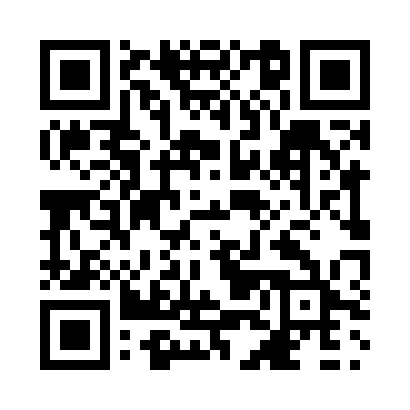 Prayer times for Cappahayden, Newfoundland and Labrador, CanadaMon 1 Apr 2024 - Tue 30 Apr 2024High Latitude Method: Angle Based RulePrayer Calculation Method: Islamic Society of North AmericaAsar Calculation Method: HanafiPrayer times provided by https://www.salahtimes.comDateDayFajrSunriseDhuhrAsrMaghribIsha1Mon5:146:401:055:347:328:582Tue5:116:381:055:357:339:003Wed5:096:361:055:367:349:024Thu5:076:341:055:377:369:035Fri5:056:321:045:387:379:056Sat5:026:301:045:397:399:077Sun5:006:281:045:407:409:088Mon4:586:261:035:417:419:109Tue4:566:251:035:427:439:1210Wed4:536:231:035:437:449:1411Thu4:516:211:035:447:459:1512Fri4:496:191:025:457:479:1713Sat4:476:171:025:467:489:1914Sun4:446:151:025:477:509:2115Mon4:426:131:025:487:519:2216Tue4:406:111:015:487:529:2417Wed4:386:101:015:497:549:2618Thu4:356:081:015:507:559:2819Fri4:336:061:015:517:569:3020Sat4:316:041:015:527:589:3221Sun4:296:021:005:537:599:3322Mon4:266:011:005:548:009:3523Tue4:245:591:005:558:029:3724Wed4:225:571:005:558:039:3925Thu4:205:561:005:568:059:4126Fri4:175:5412:595:578:069:4327Sat4:155:5212:595:588:079:4528Sun4:135:5112:595:598:099:4729Mon4:115:4912:596:008:109:4930Tue4:095:4712:596:008:119:50